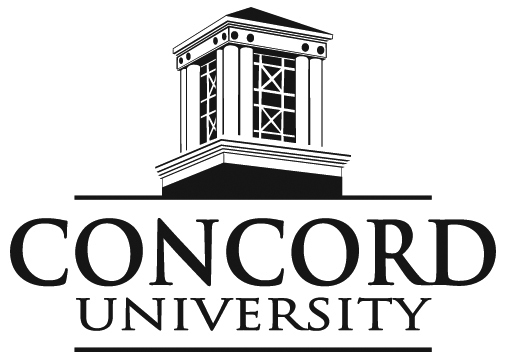 Research and Development CorporationPayroll CertificationEmployee Name ______________________________	Pay Period _______________________________________________________________________		____________________Employee’s Signature						                 Date________________________________________		______________________Supervisor’s Signature					                 Date* Time sheets and leave requests are maintained by the Supervisor and must be provided upon request.